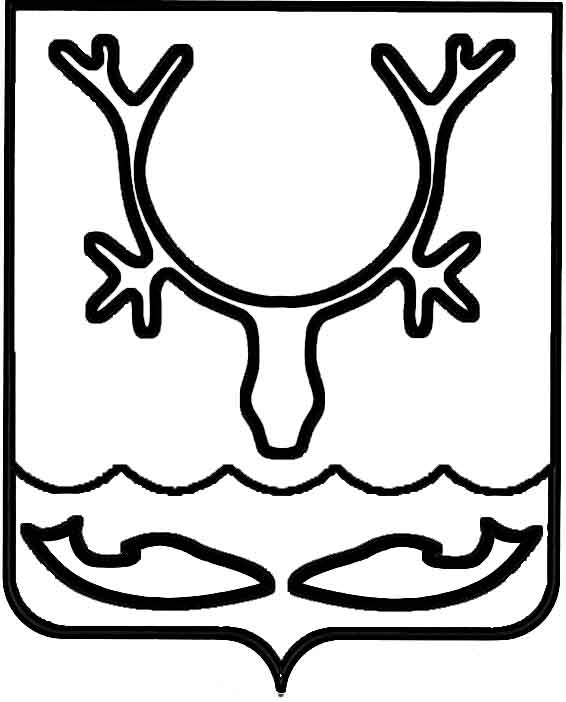 Администрация МО "Городской округ "Город Нарьян-Мар"ПОСТАНОВЛЕНИЕот “____” __________________ № ____________		г. Нарьян-МарВ целях реализации неотложных мер, направленных на противодействие террористических и экстремистских проявлений в период подготовки и проведения на территории МО "Городской округ "Город Нарьян-Мар" общественно-политических и культурно-массовых мероприятий, посвящённых празднику Весны              и Труда и Дню Победы в Великой Отечественной войне, усиление общественной безопасности, защиту населения от террористических проявлений, минимизацию последствий проявления терроризма, устойчивое функционирование объектов экономики и пресечение возможных попыток осуществления экстремистских                            и террористических действий, Администрация МО "Городской округ "Город Нарьян-Мар"П О С Т А Н О В Л Я Е Т:Руководителям организаций, независимо от форм собственности, осуществляющих деятельность на территории МО "Городской округ "Город Нарьян-Мар":-	провести инструктаж с персоналом по соблюдению ими правил антитеррористической защищенности и обеспечению пожарной безопасности;-	организовать с 28.04.2018 по 03.05.2018 и с 08.05.2018 по 10.05.2018 дежурство ответственных дежурных;-	взять под личный контроль организацию дежурства на предприятиях                       и учреждениях. 2.	Руководителям управляющих компаний и организаций по обслуживанию жилищного фонда:-	до 26.04.2018 комиссионным путем организовать в подведомственных им многоквартирных домах обход и проверку чердаков и подвальных помещений                         с целью принятия мер по недопущению проникновения в них посторонних лиц; -	осуществлять систематический контроль за целостностью запирающих устройств. В случае обнаружения несанкционированного вскрытия замков чердаков   и подвальных помещений, а также обнаружения подозрительных лиц или предметов немедленно сообщать дежурному УМВД по НАО (тел. 02, 4-21-26) или ЕДДС НАО (моб. 112).Руководителям Нарьян-Марского МУ ПОК и ТС (Н.Н.Бетхер),                        МУП "Комбинат по благоустройству и бытовому обслуживанию" (В.П.Сочнев),  МУП "Нарьян-Марское АТП" (В.В.Калюжный), МКУ "Управление городского хозяйства г. Нарьян-Мара" (А.Г.Чуклин), МБУ "Чистый город" (С.В.Семяшкин):-	обеспечить готовность аварийно-восстановительных формирований                        на предприятиях;-	докладывать обо всех чрезвычайных происшествиях начальнику отдела                   ГО и ЧС, мобилизационной работы Администрации МО "Городской округ "Город Нарьян-Мар".Руководители указанных организаций несут персональную ответственность             за качество и полноту проводимых антитеррористических мероприятий.Директору Нарьян-Марского МУ ПОК и ТС (Н.Н.Бетхер) провести дополнительный инструктаж об усилении пропускного режима на подведомственных объектах (водозабор "Озёрный", котельные, очистные).Директору МУП "Нарьян-Марское АТП" (В.В.Калюжный) провести дополнительный инструктаж водителей и кондукторов на случай выявления посторонних предметов в рейсовых автобусах.Отделу гражданской обороны и чрезвычайных ситуаций, мобилизационной работы Администрации МО "Городской округ "Город Нарьян-Мар" (В.В.Новосёлов):-	уточнить порядок оповещения и привлечения сил и средств Нарьян-Марского городского звена РСЧС по минимизации последствий террористических проявлений;-	организовать контроль за эффективностью принимаемых подведомственными организациями мер по обеспечению антитеррористической защищенности своих объектов.  7.	Командиру ДНД МО "Городской округ "Город Нарьян-Мар"                          (Т.В.Солуянов) рекомендовать привлекать членов ДНД для обеспечения общественного порядка в период проведения массовых мероприятий                                      во взаимодействии с УМВД РФ по НАО.8.	Управлению организационно-информационного обеспечения Администрации МО "Городской округ "Город Нарьян-Мар" (Д.В.Ефремов) разместить настоящее постановление на официальном сайте Администрации                     МО "Городской округ "Город Нарьян-Мар" и в бюллетене МО "Городской округ "Город Нарьян-Мар" "Наш город".9.	Контроль за исполнением настоящего постановления возложить на первого заместителя главы Администрации МО "Городской округ "Город Нарьян-Мар" А.Н.Бережного.10.	Настоящее постановление вступает в силу со дня его подписания.2004.2018264О мерах по обеспечению безопасности                   и антитеррористической защищенности мест массового пребывания людей на территории МО "Городской округ "Город Нарьян-Мар"                  в период подготовки и проведения праздника Весны и Труда и Дня Победы в Великой Отечественной войне Глава МО "Городской округ "Город Нарьян-Мар" О.О.Белак